אוניברסיטת בן גוריוןהפקולטה למדעי הרוח והחברהבקשה לחופשת לימודיםתאריך: שם פרטי: שם משפחה: מספר תעודת זהות: כתובת: מספר טלפון: אבקש לאשר לי חופשת לימודים החל מסמסטר: שנת לימודים: עד סמסטר: שנת לימודים (כולל): במחלקה/ בתוכנית: הנימוקים לבקשה (נא לצרף מסמכים/ אישורים רלוונטיים): חתימה: לסטודנט/ סטודנטית המקבל/ מקבלת מלגה:הוענקה לי מלגה בסמסטר: בשנת הלימודים: הנני מודע/ מודעת לכך שמלגתי תיפסק עם יציאתי לחופשת לימודים.חתימה: חופשת לימודים בתואר השני מאושרת ל-2 סמסטרים בלבד בכל התואר. סטודנטים בלימודים לא לתואר (לימודי השלמה/השלמת תזה/ השלמות לקראת תואר שני) אינם זכאים לחופשה.הזכאות לחופשת לימודים הינה לסטודנט/ית במעמד "מן המניין", שממוצע הציונים בתואר השני הינו 80 לפחות ושטרם סיים/ה את חובות השמיעה (קורסים) או שכותב/ת עבודת תזה ובזמן החופשה לא מקבל/ת הנחייה.בתום החופשה (כחודשיים לפני תחילת הסמסטר/הלימודים) יש לחדש ההרשמה דרך אתר מדור רישום.המלצת ועדת מוסמכים מחלקתית:הבקשה לחופשת לימודים: ניתן להקיף בעיגול את האפשרויות הבאות:מאושרת/ לא מאושרת.שם: חתימה: תאריך: החלטת ועדת מוסמכים פקולטית:הבקשה לחופשת לימודים: ניתן להקיף בעיגול את האפשרויות הבאות:מאושרת/ לא מאושרת.שם: חתימה: תאריך: 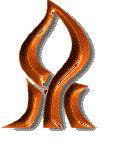 